ОБЩИЕ СВЕДЕНИЯ Учебная дисциплина «Основы делопроизводства» изучается в третьем семестреКурсовая работа – не предусмотренаФорма промежуточной аттестации: Место учебной дисциплины в структуре ОПОПУчебная дисциплина «Основы делопроизводства» относится к Обязательной части.Основой для освоения дисциплины являются результаты обучения по предшествующим дисциплинам и практикам:Деловые коммуникации;Русский язык и культура речиКросс-культурный менеджментИстория (История России. Всеобщая история);Философия;Экономическая теория;Результаты обучения по учебной дисциплине используются при изучении следующих дисциплин и прохождения практик:Основы государственного и муниципального управления;Профессиональная этика и этикетГосударственная и муниципальная служба;История государственного управления;Прогнозирование и планирование;Антикризисное государственное управление;Управление государственным и муниципальным заказом;Экономика государственного и муниципального сектора;Управление организационной культурой государственной службы.Результаты освоения учебной дисциплины в дальнейшем будут использованы при прохождении учебной/производственной практики и (или) выполнении выпускной квалификационной работы. ЦЕЛИ И ПЛАНИРУЕМЫЕ РЕЗУЛЬТАТЫ ОБУЧЕНИЯ ПО ДИСЦИПЛИНЕ Целями освоения дисциплины «Основы делопроизводства» являются:	- приобретение студентами теоретических и практических знаний к оформлению и составлению организационно-распорядительных документов как базовому процессу в реализации всех управленческих функций;	- формирование знаний основных законодательных и нормативно-методических документов в области документационного обеспечения управления;	- формирование знаний и практических навыков, позволяющих использовать теоретические основы для решения прикладных задач, возникающих в процессе реализации профессиональных функций;	- формирование у обучающихся компетенций, установленных образовательной программой в соответствии с ФГОС ВО по данной дисциплине. Результатом обучения по учебной дисциплине является овладение обучающимися знаниями, умениями, навыками и опытом деятельности, характеризующими процесс формирования компетенции(й) и обеспечивающими достижение планируемых результатов освоения учебной дисциплины.Формируемые компетенции, индикаторы достижения компетенций, соотнесённые с планируемыми результатами обучения по дисциплине:СТРУКТУРА И СОДЕРЖАНИЕ УЧЕБНОЙ ДИСЦИПЛИНЫОбщая трудоёмкость учебной дисциплины по учебному плану составляет:Структура учебной дисциплины для обучающихся по видам занятий (очная форма обучения)Структура учебной дисциплины для обучающихся по разделам и темам дисциплины: (очная форма обучения)Краткое содержание учебной дисциплиныОрганизация самостоятельной работы обучающихсяСамостоятельная работа студента – обязательная часть образовательного процесса, направленная на развитие готовности к профессиональному и личностному самообразованию, на проектирование дальнейшего образовательного маршрута и профессиональной карьеры.Самостоятельная работа обучающихся по дисциплине организована как совокупность аудиторных и внеаудиторных занятий и работ, обеспечивающих успешное освоение дисциплины. Аудиторная самостоятельная работа обучающихся по дисциплине выполняется на учебных занятиях под руководством преподавателя и по его заданию. Аудиторная самостоятельная работа обучающихся входит в общий объем времени, отведенного учебным планом на аудиторную работу, и регламентируется расписанием учебных занятий. Внеаудиторная самостоятельная работа обучающихся – планируемая учебная, научно-исследовательская, практическая работа обучающихся, выполняемая во внеаудиторное время по заданию и при методическом руководстве преподавателя, но без его непосредственного участия, расписанием учебных занятий не регламентируется.Внеаудиторная самостоятельная работа обучающихся включает в себя:подготовку к лекциям, практическим занятиям, зачетам, экзаменам;изучение учебных пособий;изучение разделов/тем, не выносимых на лекции и практические занятия самостоятельно;написание тематических докладов, рефератов и эссе на проблемные темы;конспектирование статей;изучение теоретического и практического материала по рекомендованным источникам;выполнение домашних заданий;подготовка рефератов и докладов;подготовка к промежуточной аттестации в течение семестра;создание презентаций по изучаемым темам и др.Самостоятельная работа обучающихся с участием преподавателя в форме иной контактной работы предусматривает групповую и (или) индивидуальную работу с обучающимися и включает в себя:проведение индивидуальных и групповых консультаций по отдельным темам/разделам дисциплины;проведение консультаций перед экзаменом, перед зачетом/зачетом с оценкой по необходимости;Перечень разделов/тем/, полностью или частично отнесенных на самостоятельное изучение с последующим контролем:Применение электронного обучения, дистанционных образовательных технологийПри реализации программы учебной дисциплины электронное обучение и дистанционные образовательные технологии не применяются.Реализация программы учебной дисциплины с применением электронного обучения и дистанционных образовательных технологий регламентируется действующими локальными актами университета.РЕЗУЛЬТАТЫ ОБУЧЕНИЯ ПО ДИСЦИПЛИНЕ, КРИТЕРИИ ОЦЕНКИ УРОВНЯ СФОРМИРОВАННОСТИ КОМПЕТЕНЦИЙ, СИСТЕМА И ШКАЛА ОЦЕНИВАНИЯСоотнесение планируемых результатов обучения с уровнями сформированности компетенции(й).ОЦЕНОЧНЫЕ СРЕДСТВА ДЛЯ ТЕКУЩЕГО КОНТРОЛЯ УСПЕВАЕМОСТИ И ПРОМЕЖУТОЧНОЙ АТТЕСТАЦИИ, ВКЛЮЧАЯ САМОСТОЯТЕЛЬНУЮ РАБОТУ ОБУЧАЮЩИХСЯФормы текущего контроля успеваемости, примеры типовых заданий: Критерии, шкалы оценивания текущего контроля успеваемости:Промежуточная аттестация:Критерии, шкалы оценивания промежуточной аттестации учебной дисциплины:Система оценивания результатов текущего контроля и промежуточной аттестации.Оценка по дисциплине выставляется обучающемуся с учётом результатов текущей и промежуточной аттестации.ОБРАЗОВАТЕЛЬНЫЕ ТЕХНОЛОГИИРеализация программы предусматривает использование в процессе обучения следующих образовательных технологий:проблемная лекция;проведение интерактивных лекций;групповых дискуссий;анализ ситуаций и имитационных моделей;поиск и обработка информации с использованием сети Интернет;дистанционные образовательные технологии;использование на лекционных занятиях видеоматериалов и наглядных пособий;самостоятельная работа в системе компьютерного тестирования;обучение в сотрудничестве (командная, групповая работа);ПРАКТИЧЕСКАЯ ПОДГОТОВКАПрактическая подготовка в рамках учебной дисциплины реализуется при проведении практических занятий, практикумов, лабораторных работ и иных аналогичных видов учебной деятельности, предусматривающих участие обучающихся в выполнении отдельных элементов работ, связанных с будущей профессиональной деятельностью. Проводятся отдельные занятия лекционного типа, которые предусматривают передачу учебной информации обучающимся, которая необходима для последующего выполнения практической работы.ОРГАНИЗАЦИЯ ОБРАЗОВАТЕЛЬНОГО ПРОЦЕССА ДЛЯ ЛИЦ С ОГРАНИЧЕННЫМИ ВОЗМОЖНОСТЯМИ ЗДОРОВЬЯПри обучении лиц с ограниченными возможностями здоровья и инвалидов используются подходы, способствующие созданию безбарьерной образовательной среды: технологии дифференциации и индивидуального обучения, применение соответствующих методик по работе с инвалидами, использование средств дистанционного общения, проведение дополнительных индивидуальных консультаций по изучаемым теоретическим вопросам и практическим занятиям, оказание помощи при подготовке к промежуточной аттестации.При необходимости рабочая программа дисциплины может быть адаптирована для обеспечения образовательного процесса лицам с ограниченными возможностями здоровья, в том числе для дистанционного обучения.Учебные и контрольно-измерительные материалы представляются в формах, доступных для изучения студентами с особыми образовательными потребностями с учетом нозологических групп инвалидов:Для подготовки к ответу на практическом занятии, студентам с ограниченными возможностями здоровья среднее время увеличивается по сравнению со средним временем подготовки обычного студента.Для студентов с инвалидностью или с ограниченными возможностями здоровья форма проведения текущей и промежуточной аттестации устанавливается с учетом индивидуальных психофизических особенностей (устно, письменно на бумаге, письменно на компьютере, в форме тестирования и т.п.). Промежуточная аттестация по дисциплине может проводиться в несколько этапов в форме рубежного контроля по завершению изучения отдельных тем дисциплины. При необходимости студенту предоставляется дополнительное время для подготовки ответа на зачете или экзамене.Для осуществления процедур текущего контроля успеваемости и промежуточной аттестации обучающихся создаются, при необходимости, фонды оценочных средств, адаптированные для лиц с ограниченными возможностями здоровья и позволяющие оценить достижение ими запланированных в основной образовательной программе результатов обучения и уровень сформированности всех компетенций, заявленных в образовательной программе.МАТЕРИАЛЬНО-ТЕХНИЧЕСКОЕ ОБЕСПЕЧЕНИЕ ДИСЦИПЛИНЫ Материально-техническое обеспечение дисциплины при обучении с использованием традиционных технологий обучения.Материально-техническое обеспечение учебной дисциплины при обучении с использованием электронного обучения и дистанционных образовательных технологий.Технологическое обеспечение реализации программы осуществляется с использованием элементов электронной информационно-образовательной среды университета.УЧЕБНО-МЕТОДИЧЕСКОЕ И ИНФОРМАЦИОННОЕ ОБЕСПЕЧЕНИЕ УЧЕБНОЙ ДИСЦИПЛИНЫИНФОРМАЦИОННОЕ ОБЕСПЕЧЕНИЕ УЧЕБНОГО ПРОЦЕССАРесурсы электронной библиотеки, информационно-справочные системы и профессиональные базы данных:Информация об используемых ресурсах составляется в соответствии с Приложением 3 к ОПОП ВО.Перечень программного обеспечения Перечень используемого программного обеспечения с реквизитами подтверждающих документов составляется в соответствии с Приложением № 2 к ОПОП ВО.ЛИСТ УЧЕТА ОБНОВЛЕНИЙ РАБОЧЕЙ ПРОГРАММЫ УЧЕБНОЙ ДИСЦИПЛИНЫВ рабочую программу учебной дисциплины внесены изменения/обновления и утверждены на заседании кафедры:Министерство науки и высшего образования Российской ФедерацииМинистерство науки и высшего образования Российской ФедерацииФедеральное государственное бюджетное образовательное учреждениеФедеральное государственное бюджетное образовательное учреждениевысшего образованиявысшего образования«Российский государственный университет им. А.Н. Косыгина«Российский государственный университет им. А.Н. Косыгина(Технологии. Дизайн. Искусство)»(Технологии. Дизайн. Искусство)»Институт Экономики и менеджментаКафедра УправленияРАБОЧАЯ ПРОГРАММАУЧЕБНОЙ ДИСЦИПЛИНЫРАБОЧАЯ ПРОГРАММАУЧЕБНОЙ ДИСЦИПЛИНЫРАБОЧАЯ ПРОГРАММАУЧЕБНОЙ ДИСЦИПЛИНЫОсновы делопроизводстваОсновы делопроизводстваОсновы делопроизводстваУровень образования бакалавриатбакалавриатНаправление подготовки38.03.04Государственное и муниципальное управлениеПрофильТехнологии муниципального управленияТехнологии муниципального управленияСрок освоения образовательной программы по очной форме обучения4 года4 годаФорма обученияОчнаяОчнаяРабочая программа учебной дисциплины «Основы делопроизводства» основной профессиональной образовательной программы высшего образования, рассмотрена и одобрена на заседании кафедры, протокол № 10 от 16.06.2021 г.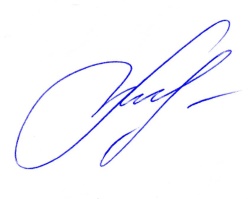 Рабочая программа учебной дисциплины «Основы делопроизводства» основной профессиональной образовательной программы высшего образования, рассмотрена и одобрена на заседании кафедры, протокол № 10 от 16.06.2021 г.Рабочая программа учебной дисциплины «Основы делопроизводства» основной профессиональной образовательной программы высшего образования, рассмотрена и одобрена на заседании кафедры, протокол № 10 от 16.06.2021 г.Рабочая программа учебной дисциплины «Основы делопроизводства» основной профессиональной образовательной программы высшего образования, рассмотрена и одобрена на заседании кафедры, протокол № 10 от 16.06.2021 г.Разработчик рабочей программы учебной дисциплины: Разработчик рабочей программы учебной дисциплины: Разработчик рабочей программы учебной дисциплины: Разработчик рабочей программы учебной дисциплины: ст. преп.Н.С. Огурцова  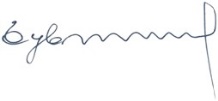 Н.С. Огурцова  Заведующий кафедрой:2Заведующий кафедрой:2Н.Н. Губачев  Экзамен Код и наименование компетенцииКод и наименование индикаторадостижения компетенцииПланируемые результаты обучения по дисциплинеУК-4Способен осуществлять деловую коммуникацию в устной и письменной формах на государственном языке Российской Федерации и иностранном(ых) языке(ах)ИД-УК-4.1Выбор стиля общения на государственном языке Российской Федерации и иностранном языке в зависимости от цели и условий партнерства; адаптация речи, стиля общения и языка жестов к ситуациям взаимодействия;Обучающийся способен: - осуществлять деловую коммуникацию в устной и письменной формах на государственном языке Российской Федерации и иностранном(ых) языке(ах);- выбирать стиль общения на государственном языке Российской Федерации и иностранном языке в зависимости от цели и условий партнерства; адаптации речи, стиля общения и языка жестов к ситуациям взаимодействия;- осуществлять исполнительно-распорядительные функции в сфере ведения делопроизводства, электронного документооборота и архивного дела для решения задач государственного и муниципального управления;- формулировать предложения по технологии разработки проектов документов и ее закрепление в локальных нормативных актах организации;- осуществлять учет и регистрацию нормативных правовых актов; оформление реквизитов документов;- готовить предложения по формированию параметров работы систем электронного документооборота организации;- комплектовать, хранить, учитывать и использовать архивные документы, выдачу архивных справок, составление номенклатуры дел;- осуществлять исполнительно-распорядительные функции в сфере кадрового обеспечения и организационно-штатной работы в целях повышения эффективности функционирования кадровой системы государственной и муниципальной службы;- оформлять документы по вопросам оценки и аттестации персонала, предоставляемых в государственные органы, профессиональные союзы и другие представительные органы работников;- разрабатывать проекты организационных и распорядительных документов по кадрам.ПК-2Способен осуществлять исполнительно-распорядительные функции в сфере ведения делопроизводства, электронного документооборота и архивного дела для решения задач государственного и муниципального управленияИД-ПК-2.1Подготовка предложений по технологии разработки проектов документов и ее закрепление в локальных нормативных актах организацииИД-ПК-2.2Осуществление учета и регистрации нормативных правовых актов; оформление реквизитов документовИД-ПК-2.3Подготовка предложений по формированию параметров работы систем электронного документооборота организацииИД-ПК-2.4Комплектование, хранение, учет и использование архивных документов, выдача архивных справок, составление номенклатуры делОбучающийся способен: - осуществлять деловую коммуникацию в устной и письменной формах на государственном языке Российской Федерации и иностранном(ых) языке(ах);- выбирать стиль общения на государственном языке Российской Федерации и иностранном языке в зависимости от цели и условий партнерства; адаптации речи, стиля общения и языка жестов к ситуациям взаимодействия;- осуществлять исполнительно-распорядительные функции в сфере ведения делопроизводства, электронного документооборота и архивного дела для решения задач государственного и муниципального управления;- формулировать предложения по технологии разработки проектов документов и ее закрепление в локальных нормативных актах организации;- осуществлять учет и регистрацию нормативных правовых актов; оформление реквизитов документов;- готовить предложения по формированию параметров работы систем электронного документооборота организации;- комплектовать, хранить, учитывать и использовать архивные документы, выдачу архивных справок, составление номенклатуры дел;- осуществлять исполнительно-распорядительные функции в сфере кадрового обеспечения и организационно-штатной работы в целях повышения эффективности функционирования кадровой системы государственной и муниципальной службы;- оформлять документы по вопросам оценки и аттестации персонала, предоставляемых в государственные органы, профессиональные союзы и другие представительные органы работников;- разрабатывать проекты организационных и распорядительных документов по кадрам.ПК-3Способен осуществлять исполнительно-распорядительные функции в сфере кадрового обеспечения и организационно-штатной работы в целях повышения эффективности функционирования кадровой системы государственной и муниципальной службыИД-ПК-3.1Оформление документов по вопросам оценки и аттестации персонала, предоставляемых в государственные органы, профессиональные союзы и другие представительные органы работниковИД-ПК-3.3Разработка проектов организационных и распорядительных документов по кадрамОбучающийся способен: - осуществлять деловую коммуникацию в устной и письменной формах на государственном языке Российской Федерации и иностранном(ых) языке(ах);- выбирать стиль общения на государственном языке Российской Федерации и иностранном языке в зависимости от цели и условий партнерства; адаптации речи, стиля общения и языка жестов к ситуациям взаимодействия;- осуществлять исполнительно-распорядительные функции в сфере ведения делопроизводства, электронного документооборота и архивного дела для решения задач государственного и муниципального управления;- формулировать предложения по технологии разработки проектов документов и ее закрепление в локальных нормативных актах организации;- осуществлять учет и регистрацию нормативных правовых актов; оформление реквизитов документов;- готовить предложения по формированию параметров работы систем электронного документооборота организации;- комплектовать, хранить, учитывать и использовать архивные документы, выдачу архивных справок, составление номенклатуры дел;- осуществлять исполнительно-распорядительные функции в сфере кадрового обеспечения и организационно-штатной работы в целях повышения эффективности функционирования кадровой системы государственной и муниципальной службы;- оформлять документы по вопросам оценки и аттестации персонала, предоставляемых в государственные органы, профессиональные союзы и другие представительные органы работников;- разрабатывать проекты организационных и распорядительных документов по кадрам.по очной форме обучения – 4з.е.144час. Структура и объем дисциплины Структура и объем дисциплины Структура и объем дисциплины Структура и объем дисциплины Структура и объем дисциплины Структура и объем дисциплины Структура и объем дисциплины Структура и объем дисциплины Структура и объем дисциплины Структура и объем дисциплиныОбъем дисциплины по семестрамформа промежуточной аттестациивсего, часКонтактная аудиторная работа, часКонтактная аудиторная работа, часКонтактная аудиторная работа, часКонтактная аудиторная работа, часСамостоятельная работа обучающегося, часСамостоятельная работа обучающегося, часСамостоятельная работа обучающегося, часОбъем дисциплины по семестрамформа промежуточной аттестациивсего, часлекции, часпрактические занятия, часлабораторные занятия, часпрактическая подготовка, часкурсовая работа/курсовой проектсамостоятельная работа обучающегося, часпромежуточная аттестация, час3 семестрэкзамен14417343657Всего:14417343657Планируемые (контролируемые) результаты освоения: код(ы) формируемой(ых) компетенции(й) и индикаторов достижения компетенцийНаименование разделов, тем;форма(ы) промежуточной аттестацииВиды учебной работыВиды учебной работыВиды учебной работыВиды учебной работыСамостоятельная работа, часВиды и формы контрольных мероприятий, обеспечивающие по совокупности текущий контроль успеваемости;формы промежуточного контроля успеваемостиПланируемые (контролируемые) результаты освоения: код(ы) формируемой(ых) компетенции(й) и индикаторов достижения компетенцийНаименование разделов, тем;форма(ы) промежуточной аттестацииКонтактная работаКонтактная работаКонтактная работаКонтактная работаСамостоятельная работа, часВиды и формы контрольных мероприятий, обеспечивающие по совокупности текущий контроль успеваемости;формы промежуточного контроля успеваемостиПланируемые (контролируемые) результаты освоения: код(ы) формируемой(ых) компетенции(й) и индикаторов достижения компетенцийНаименование разделов, тем;форма(ы) промежуточной аттестацииЛекции, часПрактические занятия, часЛабораторные работы/ индивидуальные занятиячасПрактическая подготовка, часСамостоятельная работа, часВиды и формы контрольных мероприятий, обеспечивающие по совокупности текущий контроль успеваемости;формы промежуточного контроля успеваемостиТретий семестрТретий семестрТретий семестрТретий семестрТретий семестрТретий семестрТретий семестрУК-4ИД-УК-4.1ПК-2ИД-ПК-2.1ИД-ПК-2.2ИД-ПК-2.3ИД-ПК-2.4ПК-3ИД-ПК-3.1ИД-ПК-3.3.Раздел I. Делопроизводство как одна из функций управления8171828УК-4ИД-УК-4.1ПК-2ИД-ПК-2.1ИД-ПК-2.2ИД-ПК-2.3ИД-ПК-2.4ПК-3ИД-ПК-3.1ИД-ПК-3.3.Тема 1. 1. Понятие и структура делопроизводства. Документирование: понятие и его составные элементы25Формы текущего контроля по разделу I:устный опрос, тестирование,заслушивание и обсуждение докладовУК-4ИД-УК-4.1ПК-2ИД-ПК-2.1ИД-ПК-2.2ИД-ПК-2.3ИД-ПК-2.4ПК-3ИД-ПК-3.1ИД-ПК-3.3.Тема 1.2 Нормативно – методическая база делопроизводства24Формы текущего контроля по разделу I:устный опрос, тестирование,заслушивание и обсуждение докладовУК-4ИД-УК-4.1ПК-2ИД-ПК-2.1ИД-ПК-2.2ИД-ПК-2.3ИД-ПК-2.4ПК-3ИД-ПК-3.1ИД-ПК-3.3.Тема 1.3. Виды и назначение служебных документов. Справочно-информационная документация. Служебные письма. Виды служебных писем 25Формы текущего контроля по разделу I:устный опрос, тестирование,заслушивание и обсуждение докладовУК-4ИД-УК-4.1ПК-2ИД-ПК-2.1ИД-ПК-2.2ИД-ПК-2.3ИД-ПК-2.4ПК-3ИД-ПК-3.1ИД-ПК-3.3.Тема 1.4. Требования к документам при их изготовлении на печатающих устройствах24Формы текущего контроля по разделу I:устный опрос, тестирование,заслушивание и обсуждение докладовУК-4ИД-УК-4.1ПК-2ИД-ПК-2.1ИД-ПК-2.2ИД-ПК-2.3ИД-ПК-2.4ПК-3ИД-ПК-3.1ИД-ПК-3.3.Практическое занятие № 1.1 Понятие и структура делопроизводства. Документирование: понятие и его составные элементы47Формы текущего контроля по разделу I:устный опрос, тестирование,заслушивание и обсуждение докладовУК-4ИД-УК-4.1ПК-2ИД-ПК-2.1ИД-ПК-2.2ИД-ПК-2.3ИД-ПК-2.4ПК-3ИД-ПК-3.1ИД-ПК-3.3.Практическое занятие № 1.2 Нормативно – методическая база делопроизводства47Формы текущего контроля по разделу I:устный опрос, тестирование,заслушивание и обсуждение докладовУК-4ИД-УК-4.1ПК-2ИД-ПК-2.1ИД-ПК-2.2ИД-ПК-2.3ИД-ПК-2.4ПК-3ИД-ПК-3.1ИД-ПК-3.3.Практическое занятие № 1.3 Виды и назначение служебных документов. Справочно-информационная документация. Служебные письма. Виды служебных писем 47Формы текущего контроля по разделу I:устный опрос, тестирование,заслушивание и обсуждение докладовУК-4ИД-УК-4.1ПК-2ИД-ПК-2.1ИД-ПК-2.2ИД-ПК-2.3ИД-ПК-2.4ПК-3ИД-ПК-3.1ИД-ПК-3.3.Практическое занятие № 1.4 Требования к документам при их изготовлении на печатающих устройствах57Формы текущего контроля по разделу I:устный опрос, тестирование,заслушивание и обсуждение докладовУК-4ИД-УК-4.1ПК-2ИД-ПК-2.1ИД-ПК-2.2ИД-ПК-2.3ИД-ПК-2.4ПК-3ИД-ПК-3.1ИД-ПК-3.3.Раздел II. Организация труда работников службы документационного обеспечения управления (ДОУ)9171829Формы текущего контроля по разделу II:устный опрос, тестирование,заслушивание и обсуждение докладовУК-4ИД-УК-4.1ПК-2ИД-ПК-2.1ИД-ПК-2.2ИД-ПК-2.3ИД-ПК-2.4ПК-3ИД-ПК-3.1ИД-ПК-3.3.Тема 2.1 Общие требования к организации и условиям труда работников службы ДОУ24Формы текущего контроля по разделу II:устный опрос, тестирование,заслушивание и обсуждение докладовУК-4ИД-УК-4.1ПК-2ИД-ПК-2.1ИД-ПК-2.2ИД-ПК-2.3ИД-ПК-2.4ПК-3ИД-ПК-3.1ИД-ПК-3.3.Тема 2.2 Структура и функции службы ДОУ25Формы текущего контроля по разделу II:устный опрос, тестирование,заслушивание и обсуждение докладовУК-4ИД-УК-4.1ПК-2ИД-ПК-2.1ИД-ПК-2.2ИД-ПК-2.3ИД-ПК-2.4ПК-3ИД-ПК-3.1ИД-ПК-3.3.Тема 2.3. Системы документации: основные понятия, принципы24Формы текущего контроля по разделу II:устный опрос, тестирование,заслушивание и обсуждение докладовУК-4ИД-УК-4.1ПК-2ИД-ПК-2.1ИД-ПК-2.2ИД-ПК-2.3ИД-ПК-2.4ПК-3ИД-ПК-3.1ИД-ПК-3.3.Тема 2.4. Современное государственное развитиеделопроизводства35Формы текущего контроля по разделу II:устный опрос, тестирование,заслушивание и обсуждение докладовУК-4ИД-УК-4.1ПК-2ИД-ПК-2.1ИД-ПК-2.2ИД-ПК-2.3ИД-ПК-2.4ПК-3ИД-ПК-3.1ИД-ПК-3.3.Практическое занятие № 2.1 Общие требования к организации и условиям труда работников службы ДОУ47Формы текущего контроля по разделу II:устный опрос, тестирование,заслушивание и обсуждение докладовУК-4ИД-УК-4.1ПК-2ИД-ПК-2.1ИД-ПК-2.2ИД-ПК-2.3ИД-ПК-2.4ПК-3ИД-ПК-3.1ИД-ПК-3.3.Практическое занятие № 2.2 Структура и функции службы ДОУ.47Формы текущего контроля по разделу II:устный опрос, тестирование,заслушивание и обсуждение докладовУК-4ИД-УК-4.1ПК-2ИД-ПК-2.1ИД-ПК-2.2ИД-ПК-2.3ИД-ПК-2.4ПК-3ИД-ПК-3.1ИД-ПК-3.3.Практическое занятие № 2.3 Системы документации: основные понятия, принципы.47Формы текущего контроля по разделу II:устный опрос, тестирование,заслушивание и обсуждение докладовУК-4ИД-УК-4.1ПК-2ИД-ПК-2.1ИД-ПК-2.2ИД-ПК-2.3ИД-ПК-2.4ПК-3ИД-ПК-3.1ИД-ПК-3.3.Практическое занятие № 2.4 Современное государственноеРазвитие делопроизводства.58Формы текущего контроля по разделу II:устный опрос, тестирование,заслушивание и обсуждение докладовэкзаменИТОГО за третий семестр17343657144№ ппНаименование раздела и темы дисциплиныСодержание раздела (темы)Раздел IДелопроизводство как одна из функций управленияДелопроизводство как одна из функций управленияТема 1.1Понятие и структура делопроизводства. Документирование: понятие и его составные элементыСостав реквизитов документов ОРД Правила оформления реквизитов заголовочной части документа: угловое (флаговое и центрованное), продольное (центрованное).Тема 1.2Нормативно – методическая база делопроизводстваЗаконодательное регулирование делопроизводства ЕГСД иосновные ее направления. Нормативнометодическое регулирование делопроизводства Государственные стандарты, их роль и типология. Тема 1.3Виды и назначение служебных документов. Справочно-информационная документация. Служебные письма. Виды служебных писем Распорядительные документы. Особенности подготовкиРаспорядительных документов. Подготовка и оформление приказов. Особенности оформления выписки из приказа. Специфика написания распоряжений, решений.Тема 1.4.Требования к документам при их изготовлении на печатающих устройствахПравила составление и оформление отдельных видоворганизационно-правовых документов: устав предприятия должностная инструкция, положение, штатное расписание, структура и штатная численность. Важность и значениеэтих документов в деятельности предприятия.Раздел IIОрганизация труда работников службы документационного обеспечения управления (ДОУ)Организация труда работников службы документационного обеспечения управления (ДОУ)Тема 2.1Общие требования к организации и условиям труда работников службы ДОУФорматы бумаги и поля. Нумерация листов. Формуляр-образец. Требования к бланкам документов. Характеристика государственного стандарта «Унифицированные системы документации. Унифицированная система организационнораспорядительной документации. Требования к оформлению документов» ГОСТ Р 6.30 – 2003. Правила оформления документов при использовании технических средствТема 2.2Структура и функции службы ДОУСостав и виды документации по личному составу.  Унифицированные формы документов. Приказ. Оформление приёма на работу. Перевод на другую работу. Предоставление отпуска. Увольнение с работы. Составление личных документов (резюме, автобиография, характеристика, анкета, доверенность, расписка).Тема 2.3Системы документации: основные понятия, принципыНазначение информационно-справочной документации в управленческой деятельности. Характеристика основных видов справочно-информационных и справочно-аналитических документов.Тема 2.4Современное государственное развитиеделопроизводстваПонятие «документооборота». Правила организации документооборота. Учет объема документооборота. Основные этапы и принципы работы с входящими, исходящими и внутренними документами. Правила регистрации и индексации документов. Формы регистрации. Контроль исполнения документов.№ ппНаименование раздела /темы дисциплины, выносимые на самостоятельное изучениеЗадания для самостоятельной работыВиды и формы контрольных мероприятий(учитываются при проведении текущего контроля)Трудоемкость, часРаздел IИстория развития делопроизводства в РоссииИстория развития делопроизводства в РоссииИстория развития делопроизводства в РоссииИстория развития делопроизводства в РоссииТема 1.2Делопроизводство вдревнерусском государстве (X - XI). Приказноеделопроизводство.КоллежскоеДелопроизводство.МинистерскоеДелопроизводство.Делопроизводство всоветских  учреждениях.Государственноеделопроизводство всовременную эпохуПодготовка к лекциям и практическим занятиям. Самостоятельное изучение и конспектирование рекомендованной литературы.Разработка научных докладов.Подготовить решение ситуационных задач (кейсов) по темеустное собеседование по результатам выполненной работы28Раздел IIОсновы делопроизводства в управленческой деятельности Основы делопроизводства в управленческой деятельности Основы делопроизводства в управленческой деятельности Основы делопроизводства в управленческой деятельности Тема 2.2Систематизация ихранениеуправленческихдокументов.Подготовка к лекциям и практическим занятиям. Самостоятельное изучение и конспектирование рекомендованной литературы.Разработка научных докладов.устное собеседование по результатам выполненной работы29Уровни сформированности компетенции(-й)Итоговое количество балловв 100-балльной системепо результатам текущей и промежуточной аттестацииОценка в пятибалльной системепо результатам текущей и промежуточной аттестацииПоказатели уровня сформированности Показатели уровня сформированности Показатели уровня сформированности Уровни сформированности компетенции(-й)Итоговое количество балловв 100-балльной системепо результатам текущей и промежуточной аттестацииОценка в пятибалльной системепо результатам текущей и промежуточной аттестацииуниверсальной(-ых) компетенции(-й)общепрофессиональной(-ых) компетенцийпрофессиональной(-ых)компетенции(-й)Уровни сформированности компетенции(-й)Итоговое количество балловв 100-балльной системепо результатам текущей и промежуточной аттестацииОценка в пятибалльной системепо результатам текущей и промежуточной аттестацииУК-3ИД-УК-3.1ПК-2ИД-ПК-2.1ИД-ПК-2.2ИД-ПК-2.3ИД-ПК-2.4ПК-3ИД-ПК-3.1ИД-ПК-3.3высокийзачтено- исчерпывающе и логически стройно осуществляет социальное взаимодействие и реализовывает свою роль в командеисчерпывающе и логически стройно излагает учебный материал, умеет связывать теорию с практикой, справляется с решением задач профессиональной направленности высокого уровня сложности, правильно обосновывает принятые решения;демонстрирует способности в понимании, изложении и практическом использовании оценки проблемных ситуаций;дополняет теоретическую информацию примерами из сферы функционирования органов государственного и муниципального управления;способен провести целостный анализ проблемной ситуации с использованием адекватных научных методов;свободно ориентируется в учебной и профессиональной литературе;дает развернутые, исчерпывающие, профессионально грамотные ответы на вопросы, в том числе, дополнительные.повышенныйзачтено- осуществляет социальное взаимодействие и реализовывает свою роль в команде логически стройно излагает учебный материал, умеет достаточно правильно связывать теорию с практикой, в целом правильно справляется с решением задач профессиональной направленности, правильно обосновывает принятые решения;демонстрирует способности в понимании и оценки проблемных ситуаций;способен в целом дополнять теоретическую информацию примерами из сферы функционирования органов государственного и муниципального управления;способен провести анализ проблемной ситуации с использованием подходящих научных методов;в целом верно ориентируется в учебной и профессиональной литературе;- дает в целом правильные и профессионально грамотные ответы на вопросы, в том числе, дополнительные.базовыйзачтено- осуществляет социальное взаимодействие и реализовывает свою роль в команде с учетом теоретических знанийдемонстрирует теоретические знания основного учебного материала дисциплины в объеме, необходимом для дальнейшего освоения ОПОП;с неточностями излагает принятую в научной и учебно-методической литературе теоретические и методологические положения;анализируя проблемные ситуации, с затруднениями прослеживает логику ее развития;демонстрирует фрагментарные знания основной учебной литературы по дисциплине;- ответ отражает знания на базовом уровне теоретического и практического материала в объеме, необходимом для дальнейшей учебы и предстоящей работы по профилю обучения.низкийне зачтеноОбучающийся:демонстрирует фрагментарные знания теоретического и практического материал, допускает грубые ошибки при его изложении на занятиях и в ходе промежуточной аттестации;испытывает серьёзные затруднения в применении теоретических положений при решении практических задач профессиональной направленности стандартного уровня сложности, не владеет необходимыми для этого навыками и приёмами;выполняет задания только по образцу и под руководством преподавателя;ответ отражает отсутствие знаний на базовом уровне теоретического и практического материала в объеме, необходимом для дальнейшей учебы.Обучающийся:демонстрирует фрагментарные знания теоретического и практического материал, допускает грубые ошибки при его изложении на занятиях и в ходе промежуточной аттестации;испытывает серьёзные затруднения в применении теоретических положений при решении практических задач профессиональной направленности стандартного уровня сложности, не владеет необходимыми для этого навыками и приёмами;выполняет задания только по образцу и под руководством преподавателя;ответ отражает отсутствие знаний на базовом уровне теоретического и практического материала в объеме, необходимом для дальнейшей учебы.Обучающийся:демонстрирует фрагментарные знания теоретического и практического материал, допускает грубые ошибки при его изложении на занятиях и в ходе промежуточной аттестации;испытывает серьёзные затруднения в применении теоретических положений при решении практических задач профессиональной направленности стандартного уровня сложности, не владеет необходимыми для этого навыками и приёмами;выполняет задания только по образцу и под руководством преподавателя;ответ отражает отсутствие знаний на базовом уровне теоретического и практического материала в объеме, необходимом для дальнейшей учебы.№ ппФормы текущего контроляПримеры типовых заданий1Темы докладов по разделу 1 1. Делопроизводство учебного учреждения2. Делопроизводство службы социальной защиты3. Современные средства связи4. Особенности хранения кадровой документации5. История развития системы делопроизводства6. Язык служебных документов: основные функции, правила построение текста документа. 7. Понятие «документ», его развитие и определение.2Тест №1 по разделу 1 1. Делопроизводство - это: А. Деятельность, охватывающая составление документов и организацию работы с нимиБ. Правила создания документовВ. Организация работы с документамиГ. Документальное оформление решения управленческого вопросаД. Система хранения документов2. Комплекс методов и процессов работы с документами, осуществляемый предприятием при выполнении им своих функций - это .... А. Документоведение Б. Делопроизводство В. Система документации Г. Документирование Д. Документооборот 3.Какие виды документов различают по месту составления? А. Внешние и внутренние Б. Индивидуальные, типовые, трафаретные В. Оригиналы, копии и подлинники Г. Организационные, распорядительные, справочные 4.Документы по личному составу относятся к группе ... А. Организационно-распорядительных документов Б. Распорядительных документов В. Справочно-информационных документов Г. Финансово-расчетных документов 5. Акты, письма, факсы, докладные записки относятся к... А. Организационным документам Б. Справочно-информационным документам В. Распорядительным документам Г. Внешним документам3Реферат по разделу 1. Текстовое документирование, развитие, назначение и область применения. 2. Развитие формуляров текстовых документов в XVI-XVII вв. 3. Развитие видов и формуляра документов в учреждениях России XVIII в. 4. Развитие формуляра документа в XIX – начале ХХ вв. 5. Развитие формуляра документа советской эпохи. 6.  История возникновения и развития отдельных видов документов (по выбору – грамота, указ, приказ, протокол, письмо и т.д.). 7. История развития отдельных элементов формуляра документа (по выбору – составудостоверения, порядок адресования и т.д.). 8. Развитие делового стиля русского литературного языка.Наименование оценочного средства (контрольно-оценочного мероприятия)Критерии оцениванияШкалы оцениванияШкалы оцениванияШкалы оцениванияНаименование оценочного средства (контрольно-оценочного мероприятия)Критерии оценивания100-балльная системаПятибалльная системаПятибалльная системаЗаслушивание и обсуждение докладовПредставлен доклад, соответствующий всем необходимым требованиям. Изложение материала логично, последовательно и аргументировано. Есть ссылки на источники, автор демонстрирует способность критически анализировать привлекаемые источники. Даны полные, развернутые ответы на поставленные вопросы, показана совокупность осознанных знаний об объекте, проявляющаяся в свободном оперировании понятиями, умении выделить существенные и несущественные его признаки, причинно-следственные связи. Обучающийся демонстрирует глубокие и прочные знания материала по заданным вопросам, исчерпывающе и последовательно, грамотно и логически стройно его излагает55Заслушивание и обсуждение докладовПредставлен доклад, соответствующий базовым требованиям. Изложение материала в целом логично и аргументировано. Есть ссылки на источники, автор демонстрирует способность самостоятельно анализировать привлекаемые источники. Даны развернутые ответы на поставленные вопросы, показана совокупность осознанных знаний об объекте, проявляющаяся в свободном оперировании понятиями, умении выделить существенные и несущественные его признаки, причинно-следственные связи. Обучающийся демонстрирует прочные знания материала по заданным вопросам, исчерпывающе и последовательно, грамотно и логически стройно его излагает, но допускает несущественные неточности в определениях44Заслушивание и обсуждение докладовДаны недостаточно полные и недостаточно развернутые ответы. Логика и последовательность изложения имеют нарушения. Допущены ошибки в раскрытии понятий, употреблении терминов. Обучающийся не способен самостоятельно выделить существенные и несущественные признаки и причинно-следственные связи. Обучающийся способен конкретизировать обобщенные знания только с помощью преподавателя. Обучающийся обладает фрагментарными знаниями по теме коллоквиума, слабо владеет понятийным аппаратом, нарушает последовательность в изложении материала.33Заслушивание и обсуждение докладовДаны неполные ответы, представляющие собой разрозненные знания по теме с существенными ошибками в определениях. Присутствуют фрагментарность, нелогичность изложения. Обучающийся не осознает связь данного понятия, теории, явления с другими объектами дисциплины. Отсутствуют выводы, конкретизация и доказательность изложения. Речь неграмотная. Дополнительные и уточняющие вопросы преподавателя не приводят к коррекции ответа обучающегося не только на поставленный вопрос, но и на другие вопросы темы.22Не получены ответы по базовым вопросам дисциплины.Не принимал участия в коллоквиумеТестЗа выполнение каждого тестового задания испытуемому выставляются баллы. Номинальная шкала предполагает, что за правильный ответ к каждому заданию выставляется один балл, за не правильный — ноль. В соответствии с номинальной шкалой, оценивается всё задание в целом, а не какая-либо из его частей.В заданиях с выбором нескольких верных ответов, заданиях на установление правильной последовательности, заданиях на установление соответствия, заданиях открытой формы используют порядковую шкалу. В этом случае баллы выставляются не за всё задание, а за тот или иной выбор в каждом задании, например, выбор варианта, выбор соответствия, выбор ранга, выбор дополнения.В соответствии с порядковой шкалой за каждое задание устанавливается максимальное количество баллов, например, три. Три балла выставляются за все верные выборы в одном задании, два балла - за одну ошибку, один - за две ошибки, ноль — за полностью неверный ответ.Правила оценки всего теста:общая сумма баллов за все правильные ответы составляет наивысший балл, например, 20 баллов. В спецификации указывается общий наивысший балл по тесту. Также устанавливается диапазон баллов, которые необходимо набрать для того, чтобы получить отличную, хорошую, удовлетворительную или неудовлетворительную оценки.Рекомендуемое процентное соотношение баллов и оценок по пятибалльной системе. Например:«2» - равно или менее 40%«3» - 41% - 64%«4» - 65% - 84%«5» - 85% - 100%585% - 100%ТестЗа выполнение каждого тестового задания испытуемому выставляются баллы. Номинальная шкала предполагает, что за правильный ответ к каждому заданию выставляется один балл, за не правильный — ноль. В соответствии с номинальной шкалой, оценивается всё задание в целом, а не какая-либо из его частей.В заданиях с выбором нескольких верных ответов, заданиях на установление правильной последовательности, заданиях на установление соответствия, заданиях открытой формы используют порядковую шкалу. В этом случае баллы выставляются не за всё задание, а за тот или иной выбор в каждом задании, например, выбор варианта, выбор соответствия, выбор ранга, выбор дополнения.В соответствии с порядковой шкалой за каждое задание устанавливается максимальное количество баллов, например, три. Три балла выставляются за все верные выборы в одном задании, два балла - за одну ошибку, один - за две ошибки, ноль — за полностью неверный ответ.Правила оценки всего теста:общая сумма баллов за все правильные ответы составляет наивысший балл, например, 20 баллов. В спецификации указывается общий наивысший балл по тесту. Также устанавливается диапазон баллов, которые необходимо набрать для того, чтобы получить отличную, хорошую, удовлетворительную или неудовлетворительную оценки.Рекомендуемое процентное соотношение баллов и оценок по пятибалльной системе. Например:«2» - равно или менее 40%«3» - 41% - 64%«4» - 65% - 84%«5» - 85% - 100%465% - 84%ТестЗа выполнение каждого тестового задания испытуемому выставляются баллы. Номинальная шкала предполагает, что за правильный ответ к каждому заданию выставляется один балл, за не правильный — ноль. В соответствии с номинальной шкалой, оценивается всё задание в целом, а не какая-либо из его частей.В заданиях с выбором нескольких верных ответов, заданиях на установление правильной последовательности, заданиях на установление соответствия, заданиях открытой формы используют порядковую шкалу. В этом случае баллы выставляются не за всё задание, а за тот или иной выбор в каждом задании, например, выбор варианта, выбор соответствия, выбор ранга, выбор дополнения.В соответствии с порядковой шкалой за каждое задание устанавливается максимальное количество баллов, например, три. Три балла выставляются за все верные выборы в одном задании, два балла - за одну ошибку, один - за две ошибки, ноль — за полностью неверный ответ.Правила оценки всего теста:общая сумма баллов за все правильные ответы составляет наивысший балл, например, 20 баллов. В спецификации указывается общий наивысший балл по тесту. Также устанавливается диапазон баллов, которые необходимо набрать для того, чтобы получить отличную, хорошую, удовлетворительную или неудовлетворительную оценки.Рекомендуемое процентное соотношение баллов и оценок по пятибалльной системе. Например:«2» - равно или менее 40%«3» - 41% - 64%«4» - 65% - 84%«5» - 85% - 100%341% - 64%ТестЗа выполнение каждого тестового задания испытуемому выставляются баллы. Номинальная шкала предполагает, что за правильный ответ к каждому заданию выставляется один балл, за не правильный — ноль. В соответствии с номинальной шкалой, оценивается всё задание в целом, а не какая-либо из его частей.В заданиях с выбором нескольких верных ответов, заданиях на установление правильной последовательности, заданиях на установление соответствия, заданиях открытой формы используют порядковую шкалу. В этом случае баллы выставляются не за всё задание, а за тот или иной выбор в каждом задании, например, выбор варианта, выбор соответствия, выбор ранга, выбор дополнения.В соответствии с порядковой шкалой за каждое задание устанавливается максимальное количество баллов, например, три. Три балла выставляются за все верные выборы в одном задании, два балла - за одну ошибку, один - за две ошибки, ноль — за полностью неверный ответ.Правила оценки всего теста:общая сумма баллов за все правильные ответы составляет наивысший балл, например, 20 баллов. В спецификации указывается общий наивысший балл по тесту. Также устанавливается диапазон баллов, которые необходимо набрать для того, чтобы получить отличную, хорошую, удовлетворительную или неудовлетворительную оценки.Рекомендуемое процентное соотношение баллов и оценок по пятибалльной системе. Например:«2» - равно или менее 40%«3» - 41% - 64%«4» - 65% - 84%«5» - 85% - 100%240% и менее 40%Решение ситуационных задач (кейсов)Ответы на вопросы задачи даны правильно; представлено подробное и логичное объяснение хода её решения с теоретическими обоснованиями (в том числе из лекционного курса). Ответы на дополнительные вопросы верные, чёткие. 55Решение ситуационных задач (кейсов)Ответы на вопросы задачи даны в целом правильно; представлено подробное, но недостаточно логичное объяснение хода её решения, допущены единичные ошибки в деталях, присутствуют некоторые затруднения в теоретическом обосновании. Ответы на дополнительные вопросы верные, но недостаточно чёткие.44Решение ситуационных задач (кейсов)Ответы на вопросы задачи даны правильно; объяснение хода ее решения недостаточно полное, непоследовательное, с ошибками, слабым теоретическим обоснованием, в том числе с точки зрения использования лекционного материала. Ответы на дополнительные вопросы недостаточно четкие, с ошибками в деталях.33Решение ситуационных задач (кейсов)Ответы на вопросы задачи даны неправильно. Объяснение хода её решения дано частичное, непоследовательное, с грубыми ошибками, без теоретического обоснования. Ответы на дополнительные вопросы не даны.22Реферат Выполнены все требования к написанию и защите реферата: обозначена проблема и обоснована её актуальность, сделан краткий анализ различных точек зрения на рассматриваемую проблему и логично изложена собственная позиция, сформулированы выводы, тема раскрыта полностью, выдержан объём, соблюдены требования к внешнему оформлению, даны правильные ответы на дополнительные вопросы.55Реферат Основные требования к реферату и его защите выполнены, но при этом допущены недочёты. В частности, имеются неточности в изложении материала; отсутствует логическая последовательность в суждениях; не выдержан объём реферата; имеются упущения в оформлении; на дополнительные вопросы при защите даны неполные ответы.44Реферат Имеются существенные отступления от требований к реферированию. В частности: тема освещена лишь частично; допущены фактические ошибки в содержании реферата или при ответе на дополнительные вопросы; во время защиты отсутствует вывод.33Реферат Тема реферата не раскрыта, обнаруживается существенное непонимание проблемы либо реферат студентом не представлен.22Форма промежуточной аттестацииТиповые контрольные задания и иные материалы для проведения промежуточной аттестации:Экзамен: в устной форме по билетамБилет 1 1. Понятие документа. Виды и классификация управленческих документов. 2. Задачи и функции служб делопроизводства.Билет 21. Унификация и стандартизация документации. 6. Основные требования к составлению и оформлению документов (ГОСТ Р 6.30 - 2003). Краткаяхарактеристика.Билет 3 Понятие реквизита документа. Требования, предъявляемые к оформлению реквизитовТребование к бланкам документов.Билет 41. Назначение и состав организационно-правовой документации2. Инструкции: виды, состав содержательной части, оформление реквизитов.Билет 5 Особенности подготовки документов по личному составу предприятия. Трудовой договор: состав содержательной части, оформление реквизитов.Форма промежуточной аттестацииКритерии оцениванияШкалы оцениванияШкалы оцениванияНаименование оценочного средстваКритерии оценивания100-балльная системаПятибалльная системаЭкзамен: в устной форме по билетамОбучающийся: -демонстрирует знания отличающиеся глубиной и содержательностью, дает полный исчерпывающий ответ, как на основные вопросы билета, так и на дополнительные;- свободно владеет научными понятиями, ведет диалог и вступает в научную дискуссию;- способен к интеграции знаний по определенной теме, структурированию ответа, к анализу положений существующих теорий, научных школ, направлений по вопросу билета;- логично и доказательно раскрывает проблему, предложенную в билете; - свободно выполняет практические задания повышенной сложности, предусмотренные программой, демонстрирует системную работу с основной и дополнительной литературой.Ответ не содержит фактических ошибок и характеризуется глубиной, полнотой, уверенностью суждений, иллюстрируется примерами, в том числе из собственной практики.5Экзамен: в устной форме по билетамОбучающийся:- показывает достаточное знание учебного материала, но допускает несущественные фактические ошибки, которые способен исправить самостоятельно, благодаря наводящему вопросу;- недостаточно раскрыта проблема по одному из вопросов билета;недостаточно логично построено изложение вопроса;- успешно выполняет предусмотренные в программе практические задания средней сложности, активно работает с основной литературой;- демонстрирует, в целом, системный подход к решению практических задач, к самостоятельному пополнению и обновлению знаний в ходе дальнейшей учебной работы и профессиональной деятельности. В ответе раскрыто, в основном, содержание билета, имеются неточности при ответе на дополнительные вопросы.4Экзамен: в устной форме по билетамОбучающийся:- показывает знания фрагментарного характера, которые отличаются поверхностностью и малой содержательностью, допускает фактические грубые ошибки;- не может обосновать закономерности и принципы, объяснить факты, нарушена логика изложения, отсутствует осмысленность представляемого материала, представления о межпредметных связях слабые;- справляется с выполнением практических заданий, предусмотренных программой, знаком с основной литературой, рекомендованной программой, допускает погрешности и ошибки при теоретических ответах и в ходе практической работы.Содержание билета раскрыто слабо, имеются неточности при ответе на основные и дополнительные вопросы билета, ответ носит репродуктивный характер. Неуверенно, с большими затруднениями решает практические задачи или не справляется с ними самостоятельно.3Экзамен: в устной форме по билетамОбучающийся, обнаруживает существенные пробелы в знаниях основного учебного материала, допускает принципиальные ошибки в выполнении предусмотренных программой практических заданий. На большую часть дополнительных вопросов по содержанию экзамена затрудняется дать ответ или не дает верных ответов.2Форма контроля100-балльная система Пятибалльная системаТекущий контроль: 1-5 - доклады1-5- тестирование1-5 - проверка домашних практических заданий1-5- проверка реферата1-5Промежуточная аттестация - Экзамен1-5Итого за семестр      Экзамен1-5Наименование учебных аудиторий, лабораторий, мастерских, библиотек, спортзалов, помещений для хранения и профилактического обслуживания учебного оборудования и т.п.Оснащенность учебных аудиторий, лабораторий, мастерских, библиотек, спортивных залов, помещений для хранения и профилактического обслуживания учебного оборудования и т.п.119071, г. Москва, Малый Калужский переулок, дом 2, строение 6119071, г. Москва, Малый Калужский переулок, дом 2, строение 6аудитории для проведения занятий лекционного типакомплект учебной мебели, технические средства обучения, служащие для представления учебной информации большой аудитории: ноутбук;проектораудитории для проведения занятий семинарского типа, групповых и индивидуальных консультаций, текущего контроля и промежуточной аттестациикомплект учебной мебели, технические средства обучения, служащие для представления учебной информации большой аудитории: ноутбук,проектор,аудитории для проведения занятий по практической подготовке, групповых и индивидуальных консультацийкомплект учебной мебели, технические средства обучения, служащие для представления учебной информации большой аудитории: 5 персональных компьютеров, принтерыПомещения для самостоятельной работы обучающихсяОснащенность помещений для самостоятельной работы обучающихсячитальный зал библиотеки:компьютерная техника;
подключение к сети «Интернет»Необходимое оборудованиеПараметрыТехнические требованияПерсональный компьютер/ ноутбук/планшет,камера,микрофон, динамики, доступ в сеть ИнтернетВеб-браузерВерсия программного обеспечения не ниже: Chrome 72, Opera 59, Firefox 66, Edge 79, Яндекс.Браузер 19.3Персональный компьютер/ ноутбук/планшет,камера,микрофон, динамики, доступ в сеть ИнтернетОперационная системаВерсия программного обеспечения не ниже: Windows 7, macOS 10.12 «Sierra», LinuxПерсональный компьютер/ ноутбук/планшет,камера,микрофон, динамики, доступ в сеть ИнтернетВеб-камера640х480, 15 кадров/сПерсональный компьютер/ ноутбук/планшет,камера,микрофон, динамики, доступ в сеть ИнтернетМикрофонлюбойПерсональный компьютер/ ноутбук/планшет,камера,микрофон, динамики, доступ в сеть ИнтернетДинамики (колонки или наушники)любыеПерсональный компьютер/ ноутбук/планшет,камера,микрофон, динамики, доступ в сеть ИнтернетСеть (интернет)Постоянная скорость не менее 192 кБит/с№ п/пАвтор(ы)Наименование изданияВид издания (учебник, УП, МП и др.)ИздательствоГодизданияАдрес сайта ЭБСили электронного ресурса (заполняется для изданий в электронном виде)Количество экземпляров в библиотеке Университета10.1 Основная литература, в том числе электронные издания10.1 Основная литература, в том числе электронные издания10.1 Основная литература, в том числе электронные издания10.1 Основная литература, в том числе электронные издания10.1 Основная литература, в том числе электронные издания10.1 Основная литература, в том числе электронные издания10.1 Основная литература, в том числе электронные издания10.1 Основная литература, в том числе электронные издания1Чернова О. А.Делопроизводство и режим секретности.Учебное пособиеМ.: КноРус2021https://znanium.com/catalog/product/1003311 (дата обращения: 11.10.2021).302Шувалова Н. Н., Иванова А. Ю.Основы делопроизводства. Язык служебного документа.Учебное пособиеМ.: Юрайт2021https://znanium.com/catalog/product/927445 (дата обращения: 11.10.2021).3010.2 Дополнительная литература, в том числе электронные издания 10.2 Дополнительная литература, в том числе электронные издания 10.2 Дополнительная литература, в том числе электронные издания 10.2 Дополнительная литература, в том числе электронные издания 10.2 Дополнительная литература, в том числе электронные издания 10.2 Дополнительная литература, в том числе электронные издания 10.2 Дополнительная литература, в том числе электронные издания 10.2 Дополнительная литература, в том числе электронные издания 1Иванова А.Ю., Шувалова Н.Н.Основы делопроизводстваУчебное пособиеМ.: ЮНИТИ-ДАНА, 20172019https://znanium.com/catalog/product/1028657 (дата обращения: 11.10.2021).2Бурцева Т.А. Колышкина Т. Б.Деловые коммуникации, документооборот и делопроизводствоУчебник М.: ЮНИТИ-ДАНА, 20172020https://znanium.com/catalog/product/1028486 (дата обращения: 11.10.2021).10.3 Методические материалы (указания, рекомендации по освоению дисциплины авторов РГУ им. А. Н. Косыгина)10.3 Методические материалы (указания, рекомендации по освоению дисциплины авторов РГУ им. А. Н. Косыгина)10.3 Методические материалы (указания, рекомендации по освоению дисциплины авторов РГУ им. А. Н. Косыгина)10.3 Методические материалы (указания, рекомендации по освоению дисциплины авторов РГУ им. А. Н. Косыгина)10.3 Методические материалы (указания, рекомендации по освоению дисциплины авторов РГУ им. А. Н. Косыгина)10.3 Методические материалы (указания, рекомендации по освоению дисциплины авторов РГУ им. А. Н. Косыгина)10.3 Методические материалы (указания, рекомендации по освоению дисциплины авторов РГУ им. А. Н. Косыгина)10.3 Методические материалы (указания, рекомендации по освоению дисциплины авторов РГУ им. А. Н. Косыгина)1Губачев Н.Н.,Огурцова Н.С.Титов В.Н.Подготовка выпускной квалификационной работы (бакалавриат)Методические указанияМ.: РГУ им. А.Н. Косыгина2021http://znanium.com/catalog/product/461461302Губачев Н.Н., Кириллов В.П.Подготовка, оформление и защита выпускной квалификационной работы (магистерской диссертации)Учебно-методическое пособиеМ.: РГУ им. А.Н. Косыгина2018http://znanium.com/catalog/product/461501303Губачев Н.Н.Требования к оформлению отчета об учебно-исследовательской работеМетодические указания Утверждено на заседании кафедры   протокол № 3 от  02.02.18 2018ЭИОС15№ ппЭлектронные учебные издания, электронные образовательные ресурсыЭБС «Лань» http://www.e.lanbook.com/«Znanium.com» научно-издательского центра «Инфра-М»http://znanium.com/ Электронные издания «РГУ им. А.Н. Косыгина» на платформе ЭБС «Znanium.com» http://znanium.com/Профессиональные базы данных, информационные справочные системыhttp://www.garant.ru/ - Справочно-правовая система (СПС) «Гарант», комплексная правовая поддержка пользователей по законодательству Российской Федерацииhttp://elibrary.ru/defaultx.asp - крупнейший российский информационный портал электронных журналов и баз данных по всем отраслям наукhttp://inion.ru/resources/bazy-dannykh-inion-ran/ -   библиографические базы данных ИНИОН РАН по социальным и гуманитарным наукам№п/пПрограммное обеспечениеРеквизиты подтверждающего документа/ Свободно распространяемоеWindows 10 Pro, MS Office 2019 контракт № 18-ЭА-44-19 от 20.05.2019PrototypingSketchUp: 3D modeling for everyoneконтракт № 18-ЭА-44-19 от 20.05.2019V-Ray для 3Ds Max контракт № 18-ЭА-44-19 от 20.05.2019№ ппгод обновления РПДхарактер изменений/обновлений с указанием разделаномер протокола и дата заседания кафедры